   УТВЕРЖДЕНО                                                                                                                                                           Приказом Директора муниципальногобюджетного учреждения города Костромы«Зоологический парк»Шинкаря В.Г. № 72 от 31.12.2016 г.ПОЛОЖЕНИЕ«О порядке и условиях  предоставления платных услуг»Муниципальным бюджетным учреждением города Костромы«ЗООЛОГИЧЕСКИЙ ПАРК»1. Общие положения1.1.   Настоящее Положение о предоставлении платных услуг разработано в соответствии с Федеральным законом от 12.01.1996 года № 7-ФЗ « О некоммерческих организациях», с Федеральным законом от 06.10.2003 года № 131-ФЗ « Об общих принципах организации местного самоуправления в Российской Федерации,  Законом РФ от 07.02.1992 года №2300-1 «О защите прав потребителей», Постановлением Администрации города Костромы от 24.05.2011 года №1178 «Об утверждении Порядка определения платы граждан и юридических лиц на оказание муниципальными бюджетными учреждениями услуг (выполнения работ), относящихся к основным видам деятельности муниципального бюджетного учреждения», Уставом муниципального бюджетного учреждения города Костромы «Зоологический парк»;1.2. Настоящее Положение определяет порядок и условия оказания платных услуг с использованием муниципального имущества, переданного в оперативное управление муниципальному бюджетному учреждению культуры города Костромы «Зоологический парк» (далее - Учреждение);1.3. Под платными услугами понимаются:-услуги, предоставляемые Учреждением физическим и юридическим лицам для удовлетворения их духовных, интеллектуальных, информационных, культурно – досуговых и других потребностей  социально- культурного характера;-услуги, оказываемые Учреждением  в рамках уставной деятельности,  реализация которых направлена на увеличение доходов и расширение спектра предлагаемых услуг, на которые сложился устойчивый рыночный спрос;1.4. Платные услуги Учреждения  оказываются в соответствии с потребностями физических и юридических лиц на добровольной основе и за счет личных средств граждан, организаций и иных источников, предусмотренных законодательством;1.5. Платные услуги  являются частью финансово- хозяйственной деятельности учреждения  и регулируются Бюджетным Кодексом РФ, Гражданским Кодексом РФ, Налоговым Кодексом РФ, Уставом учреждения, настоящим Положением и другими нормативными правовыми актами.1.6. Конкретный перечень платных услуг в соответствии с настоящим Положением  МБУ г.Костромы «Зоологический парк»  определяется самостоятельно ( Приложение № 1);1.7. Цены на платные услуги устанавливаются согласно  Постановления Администрации города Костромы от 24.05.2011 года №1178 «Об утверждении Порядка определения платы граждан и юридических лиц на оказание муниципальными бюджетными учреждениями услуг (выполнения работ), относящихся к основным видам деятельности муниципального бюджетного учреждения», а также приказа директора Учреждения;1.8. При организации платных услуг Учреждение   обязано  предоставлять льготы отдельным категориям граждан в соответствии с действующим законодательством;1.9. Учреждение  самостоятельно осуществляет деятельность по оказанию платных услуг.1.10.   Понятия,  используемые в настоящем Положении, означают:- Потребитель — организация или гражданин, имеющие намерение заказать, либо заказывающие платные  услуги для себя;- Исполнитель -  муниципальное бюджетное учреждение города Костромы «Зоологический парк»,  оказывающий платные  услуги  (далее – Учреждение);1.11.   Положение определяет порядок и условия предоставления  платных услуг   в Учреждении гражданам и организациям, далее именуемые Потребители.2.  Цели, предмет и виды деятельности Учреждения2.1. Учреждение является многопрофильным учреждением культуры, основу деятельности которого составляет организация досуга и предоставление населению разнообразных услуг социально- культурного, просветительского, развлекательного характера. 2.2. Целями деятельности Учреждения по оказанию платных услуг являются:- удовлетворение запросов Потребителей в получении платных услуг и развитии их личности;- создание условий для реализации запросов Потребителей  платных услуг;- повышение уровня оплаты труда работников Учреждения;- совершенствование материально – технической базы  Учреждения. 2.3. Предметом деятельности Учреждения является организация культурного досуга и отдыха жителей муниципального образования город Кострома с учетом потребностей и интересов, различных социально-возрастных  групп населения;2.4.   Учреждение  вправе сверх установленного муниципального задания, а также в случаях определенных федеральными законами, выполнять работы, оказывать услуги, относящиеся к его основным видам деятельности, предусмотренным Уставом, в сфере культуры, для граждан и юридических лиц за плату и на одинаковых при оказании одних и тех же услуг условиях.2.5. Отдельные виды деятельности, перечень которых установлен законодательством Российской Федерации, могут осуществляться Учреждением  только на основании специальных разрешений (лицензий).
3. Условия предоставления  платных услуг 3.1. Для ведения деятельности по оказанию платных услуг в Учреждении должны быть разработаны и приняты следующие локальные акты и приказы директора Учреждения:- Положение о порядке предоставления платных услуг (в случае предоставления льгот Потребителю Учреждение прописывает категорию льготников и размер льгот);- Прейскурант цен на  перечень платных услуг, утверждённый  директором Учреждения (приложение № 2);3.2. Учреждение обязано предоставлять для  ознакомления по требованию Потребителя Устав Учреждения, а также документы, перечисленные п.3.1 настоящего Положения.3.3.   Учреждение оказывает   платные услуги, предусмотренные в Уставе. 3.4. Платные   услуги осуществляются Учреждением путем оформления договоров,  заключаемых  в порядке, предусмотренном Гражданским кодексом Российской Федерации, с организациями, предприятиями, объединениями различных форм собственности или непосредственно с гражданами.3.5. Договор регламентирует условия, сроки получения конкретной услуги, их стоимость, порядок расчетов, права, обязанности, ответственность сторон и т.д. 3.6. Потребитель обязан оплатить оказываемые платные услуги в порядке, установленном договором, и в сроки, указанные в нем. Потребителю должен быть выдан документ, подтверждающий оплату платных услуг.3.7. При предоставлении однократных платных услуг договором считается входной билет, или квитанция, подтверждающие прием наличных денег с указанием конкретно оплачиваемой услуги.3.8. Разовые платные услуги населению предоставляются только после полной оплаты их стоимости. 3.9. Предоставление платных услуг физическим лицам в рассрочку не допускается.4. Механизм предоставления льгот4.1. При проведении платных мероприятий, а также предоставлении платных услуг, Учреждение в соответствии с действующим законодательством РФ и с учетом финансовых, материально-технических и организационных возможностей устанавливает льготы для определенных категорий граждан. 4.2.Льготы устанавливаются приказом директора Учреждения. В приказе отражаются виды и размер льгот, а также условия и время их предоставления.4.3. Информация о порядке посещения на льготных условиях платных  услуг размещается в доступных для посетителей зонах здания и на сайте Учреждения.4.4. В Учреждении устанавливаются льготы при предоставлении платных услуг следующим категориям граждан:- инвалиды 1 группы и 1 человек его сопровождающий (при предоставлении справки об инвалидности и паспорта);- ветераны Великой Отечественной войны (при предоставлении удостоверения и паспорта);- дети в возрасте до 3-х лет- многодетные семьи (1 раз в месяц по предъявлению удостоверения многодетной семьи и паспортов родителей).Данные категории граждан посещают Учреждение бесплатно.
5. Порядок предоставления  платных услуг5.1. Исполнитель обязан до заключения договора предоставить Потребителю достоверную информацию об Исполнителе и оказываемых платных  услугах;5.2.Информация об оказании платных услуг  должна  предоставляется для посетителей  в удобном  для обозрения месте и в обязательном порядке содержать:-сведения о местонахождении Учреждения (месте государственной регистрации);-режим работы;-перечень основных видов платных услуг;-условия предоставления и получения этих услуг;-прейскуранты на платные услуги;-порядок и формы оплаты потребителем услуг;-сведения о льготах, предусмотренных для отдельных категорий  потребителей;5.3. Предоставление  платных услуг по безналичной форме оплаты оформляется  договором с Потребителями в письменной форме и должен содержать следующие сведения:-  наименование муниципального бюджетного  Учреждения – «Исполнителя» и место его нахождения (юридический адрес);- фамилия, имя, отчество - для физических лиц, наименование учреждения и место его нахождения (юридический адрес) – для юридических лиц,  телефон и адрес «потребителя»;- сроки оказания услуг;- перечень услуг, их стоимость и порядок оплаты;- другие необходимые сведения, связанные со спецификой оказываемых услуг;- должность, фамилия, имя, отчество лица, подписывающего договор от имени «исполнителя», его подпись, а также подпись «потребителя»;- права, обязанности и ответственность сторон.Договор составляется в двух экземплярах,  один из которых находится у Исполнителя, другой – у Потребителя.6.  Права и обязанности Потребителей и Исполнителей   платных услуг6.1. Права Потребителей и Исполнителей  платных  услуг регламентируются Гражданским кодексом Российской Федерации, Федеральным законом от 12.01.1996 года    № 7-Ф  З «О некоммерческих организациях», Федеральным законом от 06.10.2003 года № 131-ФЗ «Об общих принципах организации местного самоуправления в Российской Федерации,  Законом РФ от 07.02.1992 года №2300-1 «О защите прав потребителей», Постановлением Администрации города Костромы от 24.05.2011 года №1178 «Об утверждении Порядка определения платы граждан и юридических лиц на оказание муниципальными бюджетными учреждениями услуг (выполнения работ), относящихся к основным видам деятельности муниципального бюджетного учреждения», Уставом муниципального бюджетного учреждения города Костромы «Зоологический парк»;6.2. Права и обязанности Потребителей  платных  услуг определяются договором между Потребителем и Исполнителем .6.3. Исполнитель оказывает  платные  услуги в порядке и в сроки, определенные договором и Уставом Учреждения.6.4. За неисполнение либо ненадлежащее исполнение обязательств по договору  Потребитель и Исполнитель несут ответственность за неисполнение обязанностей предусмотренных договором в соответствии с законодательством Российской Федерации.7.     Порядок оплаты и учета платных услуг7.1. Оплата услуг, предоставляемых Учреждением, производится плательщиком путем  перечисления денежных средств на расчетный  счет Исполнителя либо в кассу Учреждения.7.2.   Работа по ведению бухгалтерского учета и финансовых операций по платным услугам осуществляется работниками бухгалтерии МКУ г.Костромы «Централизованная бухгалтерия», которая несет ответственность за их правильность и законность.8.  Порядок расходования средств от оказания платных услуг8.1. Учреждение расходует средства, полученные от оказания услуг (далее – средства) в порядке, предусмотренном законодательством Российской Федерации, правовыми актами Костромской области, муниципальными правовыми актами города Костромы, уставом Учреждения и настоящим Положением.8.2. Средства, полученные от оказания услуг  направляются на нужды Учреждения и распределяются следующим образом:а) заработная плата работников (или премирование работников), в размере, определяемом локальными нормативными актами Учреждения, трудовыми договорами, соглашениями;б) оплата услуг физических и юридических лиц, связанных с оказанием услуг  Учреждением;в) расходы на осуществление хозяйственной деятельности и управление, в том числе на:- хозяйственные нужды и канцелярские расходы;- командировочные расходы;- развитие материально-технической базы Учреждения;- рекламную продукцию, изготовление билетов;- приобретение призов и подарков при проведении культурно-массовых мероприятий в Учреждения;- расходы на развитие и расширение сети платных услуг, изучение рынка платных услуг;- оплату налогов, штрафов и пени по налогам в бюджеты всех уровней и внебюджетные фонды;- расходы по организации культурно-массовых мероприятий, проводимых в Учреждении; - расходы по организации курсов повышения квалификации, семинаров-практикумов, стажировок, а также обучения сотрудников, способствующего росту их профессионального мастерства и квалификации;- мероприятия по благоустройству и озеленению территории;  - оформление и получение документации в различных государственных органах;  - выполнение работ по текущему ремонту здания и оборудования;- оплату транспортных услуг - приобретение животных для включения их в состав коллекции Учреждения;г) предоставление социальных гарантий работникам Учреждения, в том числе:- оказание материальной помощи;- оплата медицинских осмотров, приобретение медикаментов;д) иные расходы.9.  Учет и контроль над предоставлением платных услуг9.1. Контроль над Учреждением и качеством платных услуг, а также за соблюдением дисциплины цен осуществляют в пределах своей компетенции подразделения администрации муниципального образования и другие государственные органы и организации, на которые в соответствии с законами и иными правовыми актами РФ и органов местного самоуправления возложены данные функции.      При необходимости Учреждение может корректировать уже установленные цены на платные услуги. Это возможно в случае:.• изменения суммарных расходов на осуществление регулируемой деятельности;• изменения объемов реализации платных услуг;• изменения нормативных правовых актов, регулирующих вопросы ценообразования;• изменения суммы налогов и сборов, подлежащих уплате учреждением, осуществляющим регулируемую деятельность в соответствии с законодательством РФ;• увеличения потребительского спроса;• роста (снижения) затрат на оказание услуг, вызванного внешними факторами;Вновь установленные цены на платные услуги утверждаются приказом директора Учреждения.9.2. Ответственность за организацию деятельности Учреждения по оказанию платных услуг и учет доходов от платных услуг несет директор Учреждения.10. Заключительные положения9.1.Во всех случаях, не предусмотренных настоящим Положением, следует руководствоваться  действующим законодательством Российской Федерации.9.2.Изменения и дополнения в Положение вносится и утверждается приказом  директора  Учреждения.9.3 Настоящее Положение вступает в силу с момента его подписания и действует до принятия нового Положения.СоставилЗаместитель директора МБУ г.Костромы«Зоологический парк»                                                                                        А.О. СмирноваПриложение №1к Положению «О порядке и условиях предоставленияплатных услуг муниципальным бюджетным учреждением города Костромы «Зоологический парк»УТВЕРЖДАЮ:Директор МБУ г.Костромы«Зоологический парк»______________ В.Г. Шинкарь31.12.2016 г.ПЕРЕЧЕНЬ ПЛАТНЫХ УСЛУГ в МБУ г.Костромы «Зоологический парк»Заместитель директора МБУ г.Костромы«Зоологический парк»                                                                                        А.О. СмирноваПриложение №2к Положению «О порядке и условиях предоставленияплатных услуг муниципальным бюджетным учреждением города Костромы «Зоологический парк»УТВЕРЖДАЮ:Директор МБУ г.Костромы«Зоологический парк»______________ В.Г. Шинкарь31.12.2016 г.ПРЕЙСКУРАНТ ЦЕН НА ПЕРЕЧЕНЬ ПЛАТНЫХ УСЛУГв МБУ г.Костромы «Зоологический парк»на 2017 годЗаместитель директора МБУ г.Костромы«Зоологический парк»                                                                                        А.О. Смирнова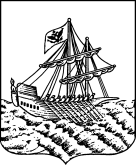 МУНИЦИПАЛЬНОЕ БЮДЖЕТНОЕ УЧРЕЖДЕНИЕ «ЗООЛОГИЧЕСКИЙ ПАРК»ПРИКАЗ31.12.2016 г.                                                                                                                            №72О порядке и условиях предоставления платных услугПРИКАЗЫВАЮ:Утвердить с 01.01.2017 года Положение «О порядке и условиях предоставления платных услуг» муниципальным бюджетным учреждением города Костромы «Зоологический парк».Директор                                                                                        В.Г. ШинкарьПриложение №2к Положению «О порядке и условиях предоставленияплатных услуг муниципальным бюджетным учреждением города Костромы «Зоологический парк»УТВЕРЖДАЮ:Директор МБУ г.Костромы«Зоологический парк»______________ В.Г. Шинкарь31.12.2017 г.ПРЕЙСКУРАНТ ЦЕН НА ПЕРЕЧЕНЬ ПЛАТНЫХ УСЛУГв МБУ г.Костромы «Зоологический парк»на 2018 годЗаместитель директора МБУ г.Костромы«Зоологический парк»                                                                                        А.О. Смирнова№ п/пНаименование услуги1Демонстрация коллекции диких и домашних животных2Сдача в аренду магазина для торговли продтоварами (114,6 кв.м.)3Сдача в аренду 5 кв.м. площади под торговое место в нежилом Административном здании МБУ г.Костромы «Зоологический парк»4Реализация животных из коллекции МБУ г.Костромы «Зоологический парк»№ п/пНаименование услугиСтоимость, рублей1Демонстрация коллекции диких и домашних животных, в т.ч.  – билет взрослый (с 12 лет)- детский билет (с 3 до 12 лет)01.01.2017 г. – 31.01.2017 г. – 140 руб.с 01.02.2017 г. – 31.12.2017 г. – 160 руб.01.01.2017 г. – 31.01.2017 г. – 70 руб.с 01.02.2017 г. – 31.12.2017 г. – 80 руб.2Сдача в аренду магазина для торговли продтоварами (114,6 кв.м.)26 358 руб./месяц3Сдача в аренду 5 кв.м. площади под торговое место в нежилом Административном здании МБУ г.Костромы «Зоологический парк»2 097 руб./месяц за 1 кв.м4Реализация животных из коллекции МБУ г.Костромы «Зоологический парк»договорная№ п/пНаименование услугиСтоимость, рублей1Демонстрация коллекции диких и домашних животных, в т.ч.  – билет взрослый (с 12 лет)- детский билет (с 3 до 12 лет)01.01.2018 г. – 31.01.2018 г. – 160 руб.с 01.02.2018 г. – 31.12.2018 г. – 180 руб.01.01.2018 г. – 31.01.2018 г. – 80 руб.с 01.02.2018 г. – 31.12.2018 г. – 90 руб.2Сдача в аренду магазина для торговли продтоварами (114,6 кв.м.)26 358 руб./месяц3Сдача в аренду 5 кв.м. площади под торговое место в нежилом Административном здании МБУ г.Костромы «Зоологический парк»2 097 руб./месяц за 1 кв.м4Реализация животных из коллекции МБУ г.Костромы «Зоологический парк»договорная